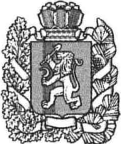 БОГУЧАНСКИЙ РАЙОННЫЙ СОВЕТ ДЕПУТАТОВР Е Ш Е Н И Е23.06.2015                                  с. Богучаны                                     №  49/1-399О  назначении  конкурса по отбору кандидатур на должность Главы Богучанского районаВ соответствии с ч. 2.1 ст. 36 Федерального закона от 06.10.2003 № 131-ФЗ «Об общих принципах организации местного самоуправления в Российской Федерации», ст. 32, 36, 38 Устава Богучанского района Красноярского края, решением Богучанского районного Совета депутатов от 15.06.2015 № 48/1-396 «Об утверждении Положения о порядке проведения конкурса по отбору кандидатур на должность Главы Богучанского района», Богучанский районный Совет депутатов РЕШИЛ:Объявить конкурс по отбору кандидатур на должность Главы Богучанского района.Назначить проведение конкурса по отбору кандидатур на должность Главы Богучанского района на 20 июля 2015 года в 9.00 часов. Место проведения: Красноярский край, с. Богучаны, ул. Октябрьская, д. 72, актовый зал Администрации Богучанского района.          3.Утвердить текст объявления о приеме документов от кандидатов на должность Главы Богучанского района и условиях конкурса согласно приложению.          4.Ответственным за прием документов от кандидатов, их регистрацию, а также организационное обеспечение работы конкурсной комиссии назначить главного специалиста Богучанского районного Совета депутатов Тарасову Наталью Алексеевну.           5.Контроль за исполнением настоящего решения возложить на постоянную комиссию по вопросам законности, охраны правопорядка и прав граждан, соблюдению порядка управления муниципальной собственностью и регулированию земельных отношений (А.М. Сурин).            6.Настоящее решение вступает в силу со дня, следующего за днем опубликования в Официальном вестнике Богучанского района и подлежит опубликованию в газете «Ангарская правда».Глава Богучанского района                                                                 А.В. БахтинПриложение к решению Богучанскогорайонного Совета депутатовот «23» июня  2015 г. № 49/1-399Объявление о приеме документов от кандидатов на должность Главы Богучанского района и условиях конкурса	Богучанский районный Совет депутатов объявляет о начале приема документов от граждан, желающих принять участие в конкурсе  по отбору кандидатур на должность Главы Богучанского района (далее – Конкурс).	День проведения Конкурса: 20 июля 2015 года.Время проведения Конкурса - 9.00 часов. Место проведения Конкурса: Красноярский край, с. Богучаны, ул. Октябрьская, д. 72, актовый зал Администрации Богучанского района.Конкурс проводится в соответствии с Положением о порядке проведения конкурса по отбору кандидатур на должность Главы Богучанского района, утвержденным решением Богучанского районного Совета депутатов от 15.06.2015 № 48/1-396 (далее также - Положение).1. Прием документов от кандидатов осуществляется по адресу: 663431, Красноярский край, Богучанский район, с. Богучаны, ул. Октябрьская, д. 72 (каб. 17) с понедельника по субботу с 10.00 до 13.00 по местному времени главными специалистами Богучанского районного Совета депутатов в течение 15 календарных дней со дня, следующего за днем опубликования решения о назначении конкурса по отбору кандидатур на должность Главы Богучанского района в газете «Ангарская правда». Контактный телефон: 8(39162) 22 0 17.2. Для участия в конкурсе кандидат представляет лично следующие документы:1) личное заявление на участие в конкурсе (Приложение 1 к Положению);2) собственноручно заполненную и подписанную анкету  с приложением фотографий 4 х 5 см., 3 шт. (Приложение  2 к Положению);3) паспорт или заменяющий его документ;4) документы, подтверждающие профессиональное образование, стаж работы и квалификацию (при наличии):- документ о профессиональном образовании;- трудовую книжку или иной документ, подтверждающий трудовую (служебную) деятельность гражданина; 5) сведения о доходах, полученных кандидатом, его супругой (супругом), несовершеннолетними детьми, принадлежащем им имуществе, вкладах в банках, ценных бумагах (Приложение 3 к Положению).Также подаются копии документов, указанных в подпунктах 3 и 4 настоящего пункта.По желанию кандидата им могут быть представлены документы о дополнительном профессиональном образовании, о присвоении ученой степени, ученого звания, о награждении наградами и присвоении почетных званий и иные документы, характеризующие его личность, профессиональную подготовку.3. В качестве конкурсного задания кандидат представляет разработанную им программу действий, направленную на улучшение социально-экономической ситуации в муниципальном образовании Богучанский район (далее - Программа).Программа обязательно должна содержать:1) оценку текущего социально-экономического состояния муниципального образования Богучанский район;2) описание основных социально-экономических проблем муниципального образования Богучанский район; 3) комплекс предлагаемых кандидатом мер, направленных на улучшение социально-экономического положения и решение основных проблем муниципального образования Богучанский район;4) предполагаемую структуру администрации Богучанского района;5) предполагаемые сроки реализации Программы.Программа подписывается кандидатом и представляется конкурсной комиссии (далее – Комиссия) в день проведения конкурса.4. Иные условия и порядок проведения конкурса, формы необходимых для участия в конкурсе документов утверждены решением Богучанского районного Совета депутатов от 15.06.2015 № 48/1-396  «Об утверждении Положения о порядке проведения конкурса по отбору кандидатур на должность Главы Богучанского района», опубликованным в Официальном вестнике Богучанского района от 19.06.2015 № 12 и размещенным на сайте http://boguchansky-raion.ru/.